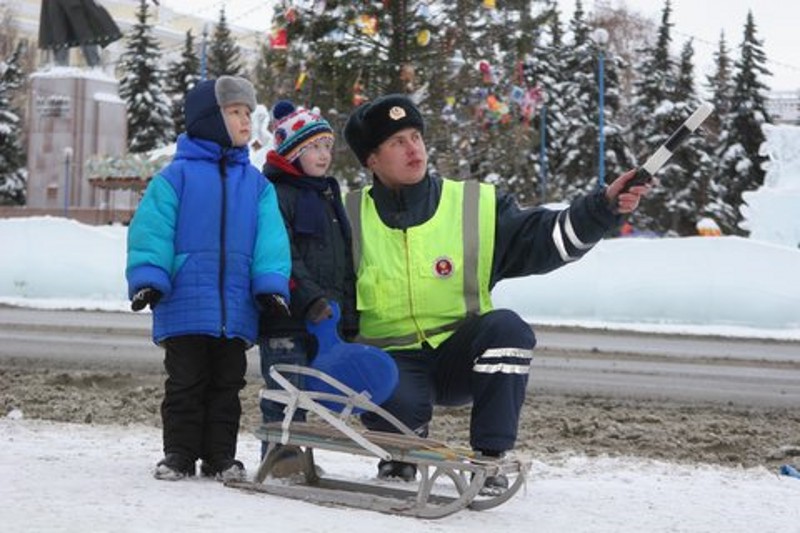 На территории города проводятся мероприятия «Безопасность детей на зимних дорогах»             В связи с предстоящими новогодними каникулами, и в целях активизации работы по профилактике детского дорожно-транспортного травматизма (14 пострадавших детей за 11 месяцев текущего года), воспитания культуры поведения в транспортной среде у несовершеннолетних участников дорожного движения, популяризации использования световозвращающих элементов несовершеннолетними пешеходами, и снижения аварийности в целом с 16 по 22 декабря 2017 года городская Госавтоинспекция проводит широкомасштабные профилактические мероприятия «Безопасность детей на зимних дорогах».             В период мероприятий в местах концентрации дорожно-транспортных происшествий будут проводиться «массированные отработки» нарядами ДПС с целью выявления водителей, осуществляющих перевозку детей с нарушениями действующего законодательства, не предоставившим преимущество в движении несовершеннолетним, а также по пресечению нарушений ПДД несовершеннолетними. Также будет проводиться широкая разъяснительная работа по соблюдению ПДД.             В проводимых мероприятиях принимают участие представители управления образования, «родительские патрули», представители СМИ.            Городская Госавтоинспекция призывает всех участников дорожного движения, в том числе несовершеннолетних и их родителей, к строгому соблюдению ПДД во избежание дорожно-транспортных происшествий.Инспектор группы пропаганды БДД ОГИБДД отдела МВД России по городу Невинномысскуподполковник полиции                                                                     Р.В. Бутурлин